Запуск речи у ребенка с диагнозом аутизм. Игра «Чаепитие». Играем, сопровождаем действия речью.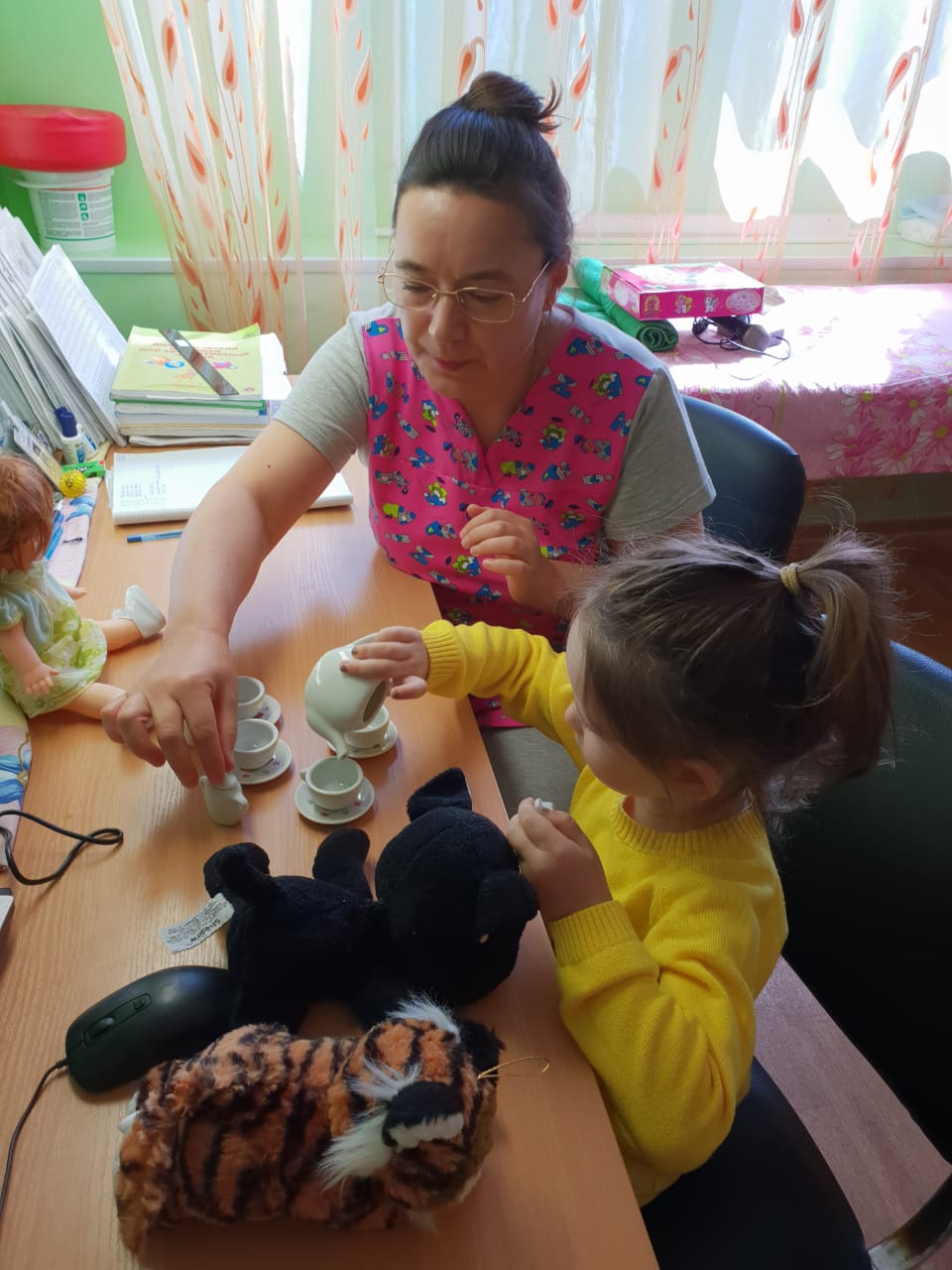 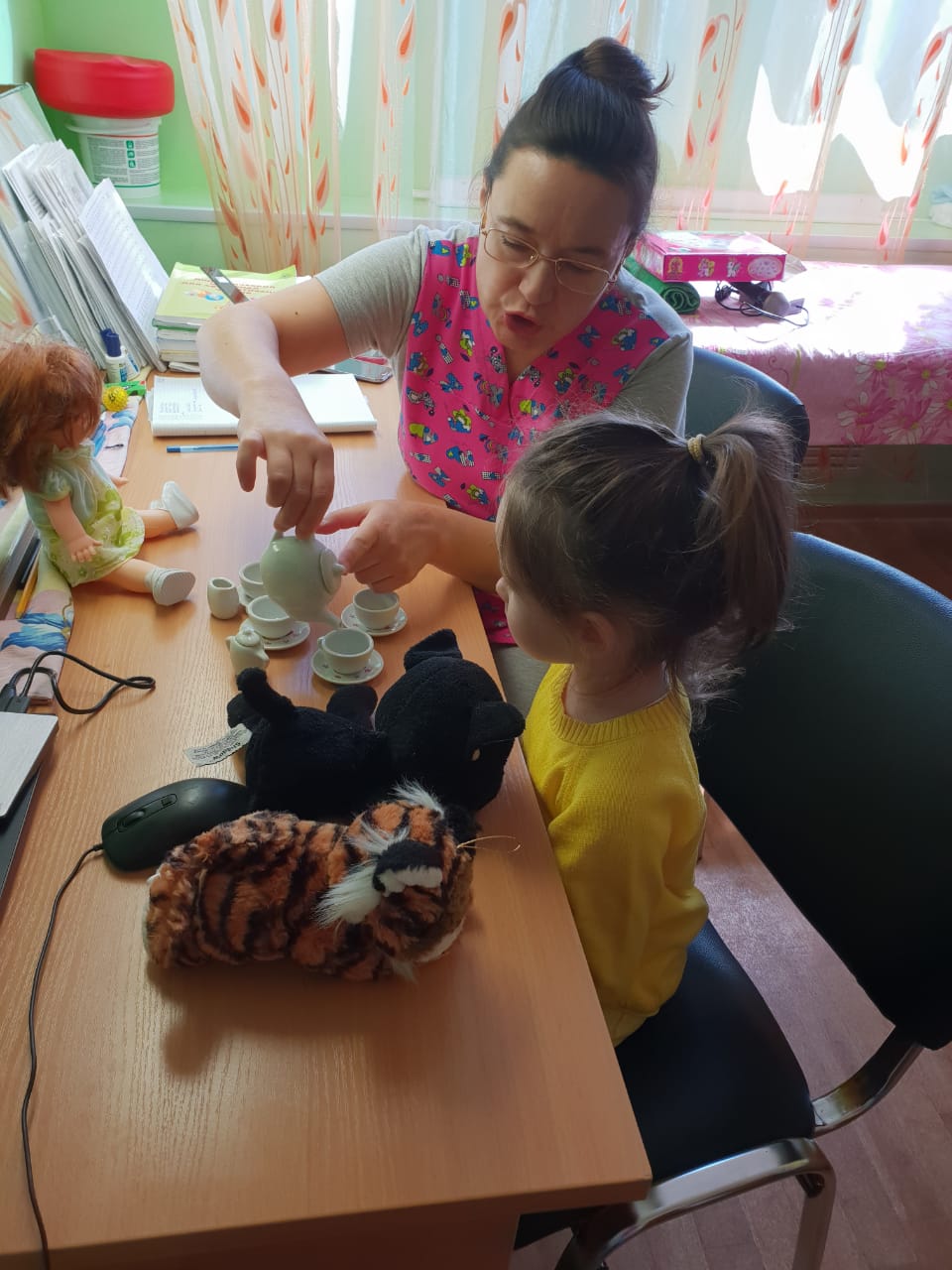 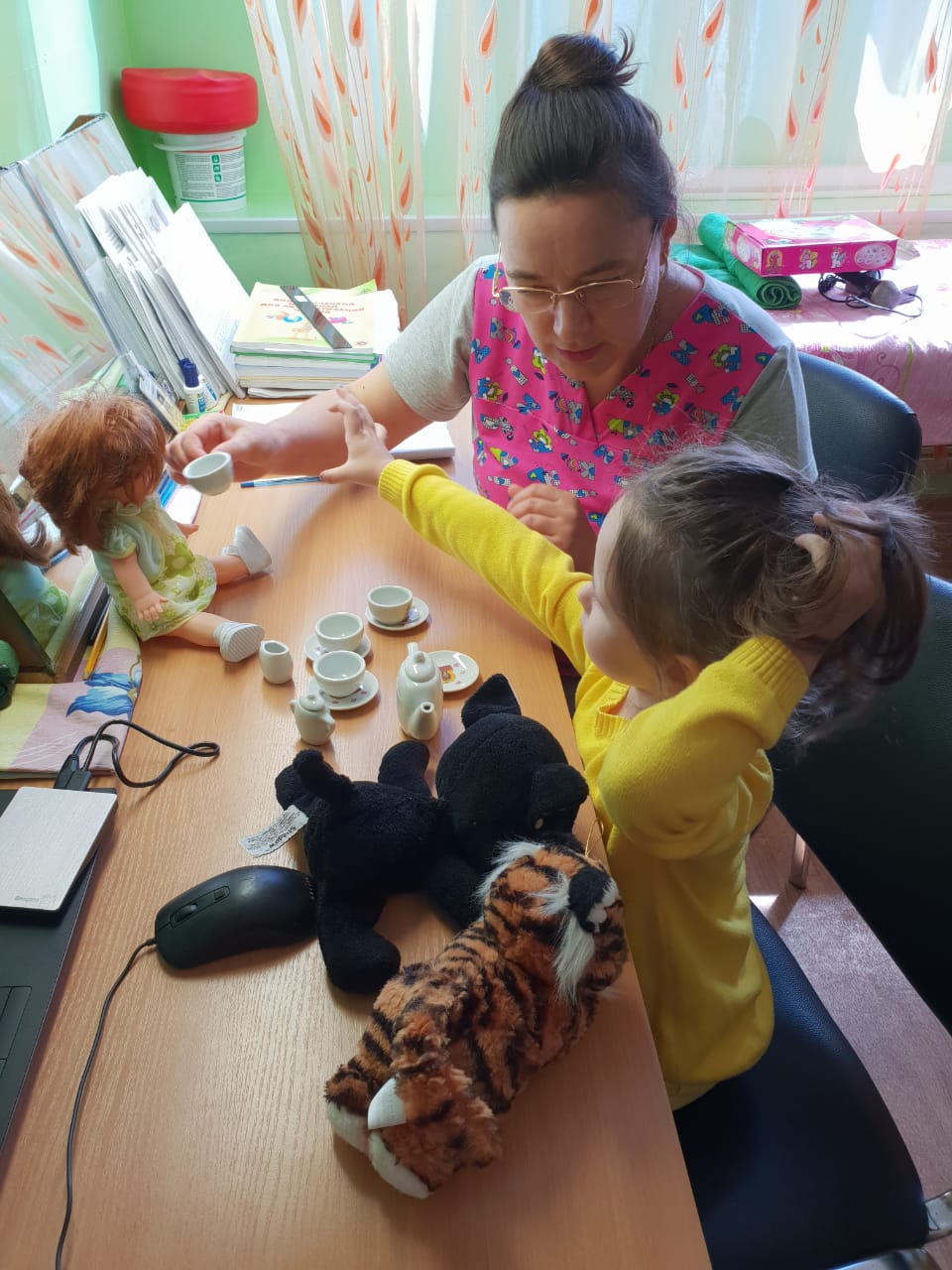 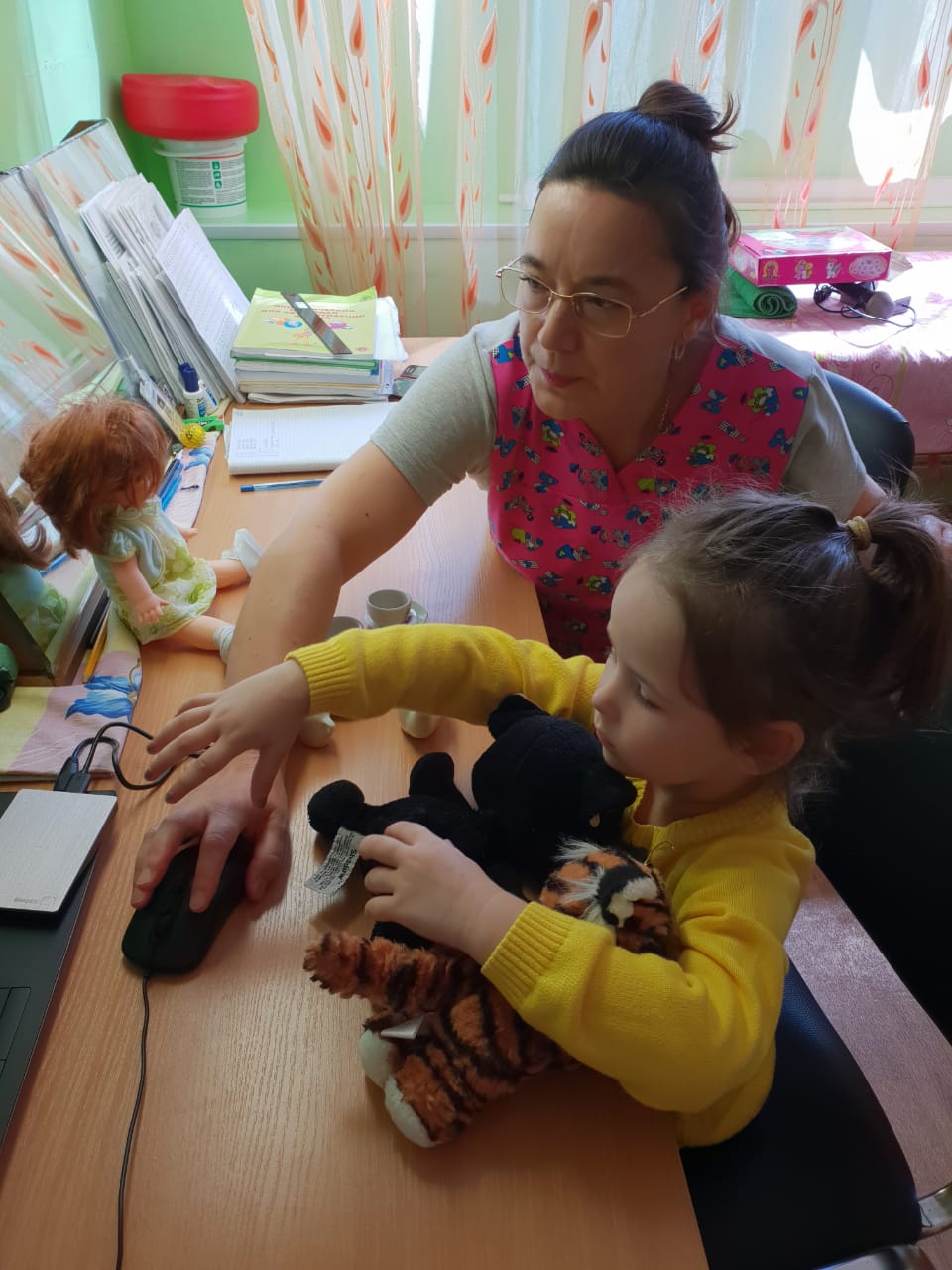 